АПОУ УР «Республиканский медицинский колледжимени Героя Советского Союза Ф.А. ПушинойМинистерства здравоохранения Удмуртской Республики»УТВЕРЖДЕНОна заседании МСПротокол № __ от «___» ___________ 20_____ г.зам. директора по УР __________С.Л. МясниковаМЕТОДИЧЕСКИЕ УКАЗАНИЯ ПО РАЗРАБОТКЕ, ОФОРМЛЕНИЮ И ИСПОЛЬЗОВАНИЮ УЧЕБНЫХ ПОСОБИЙ, РАЗРАБОТАННЫХ ПРЕПОДАВАТЕЛЯМИ  АПОУ УР «РМК МЗ УР»2020I. ВВЕДЕНИЕ  Цели разработки учебных пособий:  -   совершенствование и актуализация информационного и комплексного учебно-методического обеспечения программ подготовки специалистов среднего звена (далее – ППССЗ), реализуемых в АПОУ УР "Республиканский медицинский колледж имени Героя Советского Союза Ф.А. Пушиной МЗ УР" через создание/разработку и использование в образовательном процессе электронных учебно-методических пособий и учебно-методических материалов, разрабатываемых преподавателями АПОУ УР "Республиканский медицинский колледж имени Героя Советского Союза Ф.А. Пушиной МЗ УР"; -  удовлетворение потребности студентов в получении необходимой, достаточной и актуальной информации, соответствующей структуре и содержанию рабочих программ учебных дисциплин и профессиональных модулей, для успешного формирования общих и профессиональных компетенций; -  последовательное обновление банка учебно-методических материалов, создаваемых преподавателями АПОУ УР "Республиканский медицинский колледж имени Героя Советского Союза Ф.А. Пушиной МЗ УР".  Согласно ФГОС СПО образовательное учреждение:  - имеет право ежегодно обновлять основную профессиональную образовательную программу (в части состава дисциплин и профессиональных модулей, установленных учебным заведением в учебном плане, и (или) содержания рабочих программ учебных дисциплин и профессиональных модулей, программ учебной и производственной практик, методических материалов, обеспечивающих реализацию соответствующей образовательной технологии) с учетом запросов работодателей, особенностей развития региона, науки, культуры, экономики, техники, технологий и социальной сферы в рамках, установленных настоящим федеральным государственным образовательным стандартом; - обязано обеспечивать эффективную самостоятельную работу обучающихся в сочетании с совершенствованием управления ею со стороны преподавателей. Необходимость создания и использования собственных учебно-методических материалов вызвана: - недокомплектом или полным отсутствием учебной литературы по учебным     дисциплинам и профессиональным модулям, заложенным в Федеральных государственных образовательных    стандартах по специальностям подготовки;    -  дефицитом актуальной учебной литературы, в том числе на электронных носителях, соответствующей требованиям ФГОС СПО по годам издания и необходимой для качественной организации образовательного процесса по учебным дисциплинам и разделам профессиональных модулей ППССЗ; - отсутствием дополнительного методического материала к учебным дисциплинам и профессиональным модулям, что сдерживает возможности организации самостоятельной работы студентов; - несвоевременностью поступления новой учебной литературы, что не позволяет вовремя удовлетворить потребности преподавателей и студентов в получении необходимой информации.  II. ТРЕБОВАНИЯ К РАЗРАБОТКЕ, ОФОРМЛЕНИЮ И ИСПОЛЬЗОВАНИЮ УЧЕБНЫХ ПОСОБИЙ, РАЗРАБОТАННЫХ ПРЕПОДАВАТЕЛЯМИ1. Тематика   и   виды   учебных   пособий, разрабатываемых   преподавателями колледжа и   рекомендуемых студентам, планируются с учетом потребностей образовательного процесса в учебной литературе и индивидуальными возможностями преподавателей. План работы по созданию учебных пособий обсуждается на заседании цикловой методической комиссии (ЦМК) и вносится   в   индивидуальный   план   работы преподавателя. 2. Содержание учебных пособий должно соответствовать: - целям и задачам изучения учебной дисциплины/профессионального модуля (раздела    или    темы); - содержанию рабочих программ учебных дисциплин, профессиональных модулей и требованиям актуальных нормативных документов в сфере образования и здравоохранения;  - практической направленности и познавательным потребностям, и возможностям обучаемых; - современным педагогическим технологиям, формам и методам обучения;                 -   потребностям развития образования и здравоохранения в регионе  и  РФ. 3. Объем информации в учебно-методических пособиях должен соответствовать объему учебных часов, отведенных рабочими программами на аудиторную или внеаудиторную/самостоятельную работу обучающихся по теме/разделу в соответствии с предназначением. 4. Структура учебного пособия: титульный лист, пояснительная записка, оглавление, текстовое описание пособия, список литературы; рецензии научных работников высших учебных заведений, преподавателей средних специальных учебных заведений высшей или первой категории, а также ведущих специалистов практического здравоохранения. 5. На титульном листе (Приложение 1) указывается наименование колледжа, название и вид учебного пособия (учебник; учебное, информационное пособие; рабочая тетрадь, атлас, альбом, сборник задач, тестов и т.д.), название дисциплины/профессионального модуля (ПМ), междисциплинарного курса (МДК) и специальности подготовки. Внизу титульного листа указывается город и год выпуска. 6. На оборотной стороне титульного листа (Приложение 2): - дается краткая информация об учебном пособии (название, вид и предназначение, ФИО составителя пособия (или составителей));  - указываются реквизиты согласования на заседании ЦМК и утверждения на заседании методического Совета;  - указываются ФИО и должности рецензентов; - дается аннотация.7.  В пояснительной записке предусматривается раскрытие предназначения, актуальности и новизны учебного пособия, содержатся цели и задачи его подготовки, ожидаемые результаты (практическая направленность его использования), инструкции к использованию и т.д. 8. Текстовое описание учебного пособия структурировано разделами, подразделами (главами). В зависимости от вида учебного пособия построение текста должно соответствовать определенной логической схеме, в зависимости от предназначения, (введение, обзор литературы с конкретными вопросами, выводы, задания для закрепления, заключение, список литературы, использованной автором, независимо от того, где они опубликованы). Текстовое описание может сопровождаться наличием графиков, таблиц, рисунков, заданий, контрольных вопросов и т.д.; по желанию автора их можно вынести в качестве приложений. 9.  Рецензия на разработанное учебное пособие должна быть оформлена в двух формах – внутренняя и внешняя. В рецензиях дается всесторонняя и объективная оценка содержания и структуры учебного пособия, информация о его отличительных особенностях в сравнении с существующими, анализ методических достоинств и недостатков, оценивается научность     и доступность изложения материала, констатируется соответствие требованиям ФГОС СПО, содержанию программы дисциплины/ПМ и потребностям практического здравоохранения. 10. Рассматривается, оформленное в соответствии со всеми требованиями учебное пособие, на заседании ЦМК, утверждается и рекомендуется к использованию в образовательном процессе на заседании методического Совета колледжа. Решение принимается большинством голосов и заносится в протокол. Приложение   1 Образец титульного листа учебного пособияАПОУ УР «Республиканский медицинский колледж имени Героя Советского Союза Ф.А. Пушиной Министерства здравоохранения Удмуртской Республики»УЧЕБНОЕ ПОСОБИЕ / РАБОЧАЯ ТЕТРАДЬСестринский уход при сахарном диабете у детейдля аудиторной и внеаудиторной самостоятельной работы студентов по ПМ 02. Участие в лечебно-диагностическом и реабилитационном процессахМДК 02.01 Сестринский уход при различных заболеваниях и состоянияхЧ.2 Сестринский уход в педиатрииСпециальность 34.02.01 Сестринское дело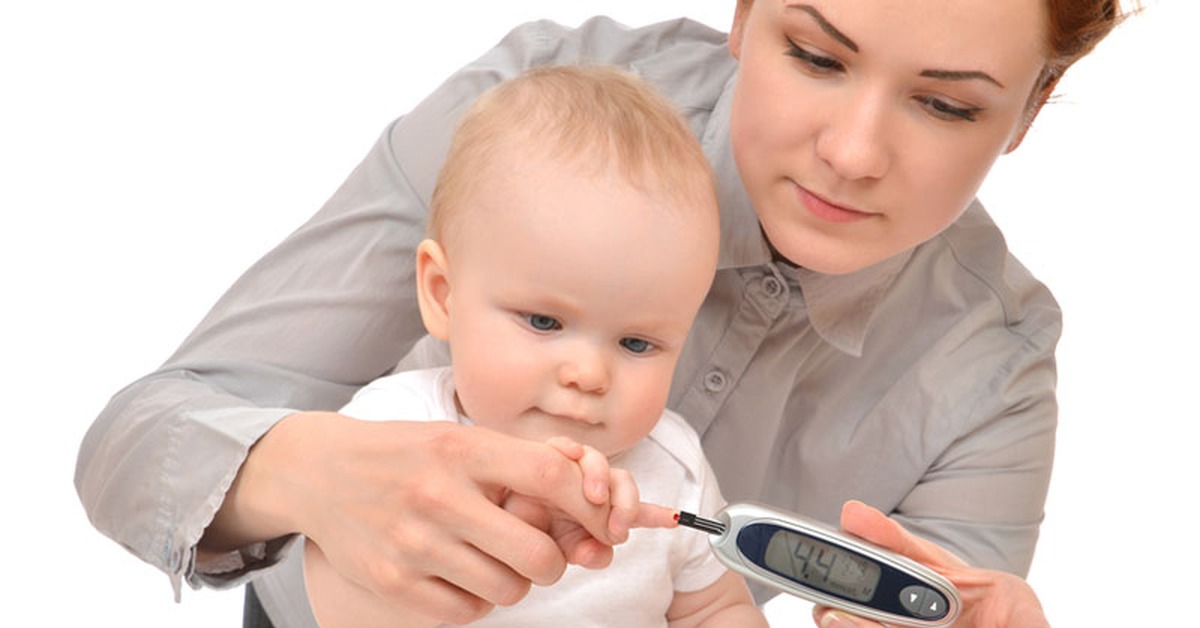 Ижевск, 2020Приложение 2 Образец оборотной стороны титульного листа учебного пособияУчебное пособие "Сестринский уход при сахарном диабете у детей" для аудиторной и внеаудиторной самостоятельной работы студентов по ПМ 02. Участие в лечебно-диагностическом и реабилитационном процессах, МДК 02.01.Сестринский уход при различных заболеваниях и состояниях. Часть 2. Сестринский уход в педиатрии, для студентов специальности 34.02.01 Сестринское дело / Сост.: Инициалы, фамилия, АПОУ УР “РМК МЗ УР”, 2020.Рецензенты: Инициалы, фамилия, должность., Инициалы, фамилия, должность.Рабочая тетрадь предназначена для самостоятельной аудиторной и внеаудиторной работы студентов 3 курса специальности Сестринское дело на практических занятиях по ПМ 02. Участие в лечебно-диагностическом и реабилитационном процессах, МДК 02.01. Сестринский уход при различных заболеваниях и состояниях, Часть 2. Сестринский уход в педиатрии.   Авторы учебного пособия несут ответственность за достоверность и грамотность изложения представленных материалов.   Утвержденона заседании МС Протокол № ____ от _______20____ г.Зам. директора по УР ________________                                      Мясникова С.Л.Рассмотрено на заседании ЦМК преподавателей (Указать) Протокол № ____ от _______20____ г.Председатель  _____________________                                 Мальцева М.А.